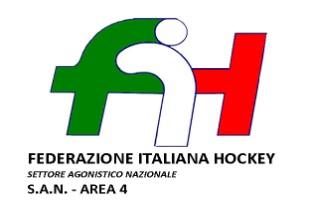 Cagliari, 16 Novembre 2018COMUNICATO N°27 CAMPIONATO U21MVista la contemporaneità delle gare U14 e BM sul campo S.G. AMSICORA in data 25/11/18, la gara del Campionato in oggetto S.G. AMSICORA - CUS CAGLIARI sarà disputata il 22/11/18 alle 19.30 presso lo stadio AMSICORA. Cordiali saluti,                                                                                                              Il Resp. SAN 4 SARDEGNA	 f.to                                                                                                              Enrico Ruffi